ТЗ на отчёт по Заказам покупателей:1. Должна быть возможность регулирования временного диапазона для отчёта. В отчёт должны попадать те Заказы покупателя, у которых Дата аванса(окно заказа покупателя) стоит позже даты начала периода и Дата сдачи стоит ранее даты конца периода. 2. В отчёт включаются только те заказы покупателей, у которых поле "Дата сдачи" (окно "Заказ покупателя") не равно 0, т.е. если дата стоит, то заказ отгружен, и его надо включить в отчёт.3. Должна быть какая-то "защита на дурака" на случай не закрытого месяца, если не проведён  РСВ на месяц, который находится в исследуемом периоде.4. Отчёт должен давать следующие данные по одному или совокупности заказов покупателей:	а. стоимость заказа покупателя (табличные данные из окна Заказа покупателя)	б. затраты на ТМЦ (по документу "Требование-накладная")в. затраты на  зп (тут же надо отобразить фактически потраченные на заказ часы по перечню из "Должности организации", затраты на зп надо считать с учётом часового тарифа, есть ещё премии, начисляемые по "Вспомогательные работы"-их надо "размазать" по часам данного сотрудника пропорционально часам на заказы покупателя. Строки в табеле рабочего времени с установленным флажком "С" означают, что работа  сдельная(оплачивается через премии, часы стоят только для отражения потраченного на работу времени). Часы работы ставим фактические, премию считаем сразу в себестоимость по зп. Премия связана с заказом покупателя через номенклатурную группу (поле "Вид расчёта" в табеле рабочего времени, премий может быть несколько на один заказ)	г. прочие затраты(аренда, услуги), сюда же надо включить списание ТМЦ (документ "Прочие затраты" в Документы/Управлении затратами + "Списание товаров" в Документы/Управление запасами)Прямые услуги (т.е. те, которые были заказаны именно на выпуск продукции) списываются через вкладку Услуги в Поступлении товаров и услуг, в столбце "Аналитика" указана связанная  Номенклатурная группа)Для аренды, телефонии, интернета и прочего используем таблицу ниже (для выбора в столбце "Статья затрат" в Поступлении товаров и услуг, косвенные затраты списываем на заказ пропорционально потраченным на него часам):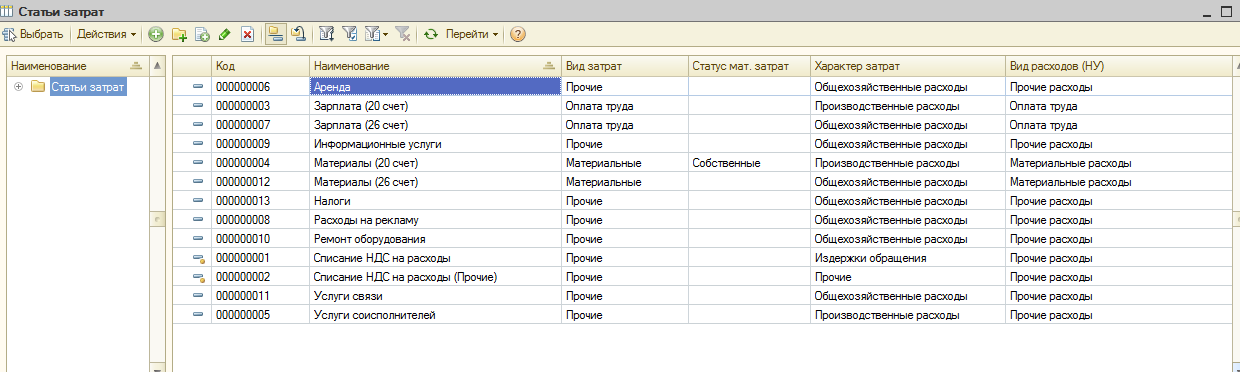 	д. Разность Стоимость - себестоимость.  (C-cc)	е. Отношение: dt= (Стоимость - себестоимость) / кол-во_часов_на_заказ_покупателя5.  Структура таблицы( примерно, разумеется, готовые формы лучше есть?)ЗаказыМесяц 1Месяц 1Месяц 1Месяц 2Месяц 2Месяц 2Месяц 3Месяц 3Месяц 3ЗП1Финишный месяц для ЗП1, тут пишемСтоимостьЗатратыС-ссdtЗП2Финишный месяц для ЗП2....ЗП3Финишный месяц для ЗП3......Итого:Сумма С-сс для всех заказов за Месяц1Сумма С-сс для всех заказов за Месяц1Сумма С-сс для всех заказов за Месяц1Сумма С-сс для всех заказов за Месяц2Сумма С-сс для всех заказов за Месяц2Сумма С-сс для всех заказов за Месяц2Сумма С-сс для всех заказов за Месяц3Сумма С-сс для всех заказов за Месяц3Сумма С-сс для всех заказов за Месяц3